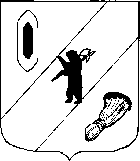 СОБРАНИЕ  ПРЕДСТАВИТЕЛЕЙГАВРИЛОВ-ЯМСКОГО  МУНИЦИПАЛЬНОГО  РАЙОНА РЕШЕНИЕОб утверждении дополнительного соглашения №1 к соглашению о передаче осуществления части полномочий по решению вопросов местного значения городского поселения Гаврилов-Ям, предусмотренных пунктами 15 и 19 части 1 статьи 14 Федерального закона  от 06.10.2003 № 131-ФЗ «Об общих принципах организации местного самоуправления в Российской Федерации»  Гаврилов-Ямскому муниципальному району Принято Собранием представителейГаврилов-Ямского муниципального района 26.10.2023 Руководствуясь частью 4 статьи 15 Федерального закона от 06.10.2003 № 131-ФЗ «Об общих принципах организации местного самоуправления в Российской Федерации», статьей 22 Устава Гаврилов-Ямского муниципального района Ярославской области, а также в целях эффективного исполнения полномочий, Собрание представителей Гаврилов-Ямского муниципального района РЕШИЛО:Утвердить дополнительное соглашение №1 к соглашению о передаче осуществления части полномочий по решению вопросов местного значения городского поселения Гаврилов-Ям, предусмотренных  пунктами 15 и 19 части 1 статьи 14 Федерального закона от 06.10.2003 №131-ФЗ «Об общих принципах организации местного самоуправления в Российской Федерации» Гаврилов-Ямскому муниципальному району  (приложение).2. Решение опубликовать в районной массовой газете «Гаврилов-Ямский вестник» и разместить на официальном сайте Администрации Гаврилов-Ямского муниципального района в сети Интернет.3. Решение вступает в силу с момента официального опубликования.Глава Гаврилов-Ямского муниципального района                                                                                            А.Б. Сергеичев                                                                                         		                              	                   В.И. СеребряковПредседатель Собрания представителей                                                              Гаврилов-Ямского  муниципального района                                                           А.А. Мазилов			                    С.Б. Сергеичевот 26.10.2023 № 273ДОПОЛНИТЕЛЬНОЕ СОГЛАШЕНИЕ №1к соглашению от 22.08.2023 о передаче осуществления части полномочий по решению вопросов местного значения городского поселения Гаврилов-Ям, предусмотренных пунктами 15, 19 части 1 статьи 14 Федерального закона от 06.10.2003 № 131-ФЗ «Об общих принципах организации местного самоуправления в Российской Федерации» Гаврилов-Ямскому муниципальному районуг. Гаврилов-Ям                                                                                              «_____»______2023 г.Администрация городского поселения Гаврилов-Ям Гаврилов-Ямского муниципального района Ярославской области (именуемая в дальнейшем - «Администрация поселения»), в лице Главы городского поселения Гаврилов-Ям Тощигина А.Н.,  действующего на основании Устава, с одной стороны, и Администрация Гаврилов-Ямского муниципального района (именуемая в дальнейшем - «Администрация района»), в лице Главы Гаврилов-Ямского муниципального района Сергеичева А.Б., действующего на основании Устава, с другой стороны, вместе именуемые «Стороны», руководствуясь частью 4 статьи 15 Федерального закона от 06.10.2003 № 131-ФЗ «Об общих принципах организации местного самоуправления в Российской Федерации», заключили настоящее дополнительное соглашение №1 к соглашению от 22.08.2023 о передаче осуществления части полномочий по решению вопросов местного значения городского поселения Гаврилов-Ям, предусмотренных пунктами 15, 19 части 1 статьи 14 Федерального закона от 06.10.2003 № 131-ФЗ «Об общих принципах организации местного самоуправления в Российской Федерации» Гаврилов-Ямскому муниципальному району (далее – дополнительное соглашение)  о нижеследующем:ПРЕДМЕТ ДОПОЛНИТЕЛЬНОГО СОГЛАШЕНИЯ: 1. Стороны  договорились внести следующие изменения в  соглашение от 22.08.2023 о передаче осуществления части полномочий по решению вопросов местного значения городского поселения Гаврилов-Ям, предусмотренных пунктами 15, 19 части 1 статьи 14 Федерального закона от 06.10.2003 № 131-ФЗ «Об общих принципах организации местного самоуправления в Российской Федерации» Гаврилов-Ямскому муниципальному району (далее – Соглашение от 22.08.2023):Четвертый абзац пункта 1.1 статьи 1 после слов «городского поселения Гаврилов-Ям» дополнить словами «и реализации мероприятий регионального проекта «Формирование комфортной городской среды» региональной целевой программы «Создание комфортной городской среды на территории Ярославской области» на 2020 - 2025 годы, утвержденной постановлением Правительства ЯО от 20.01.2020 № 11-п, по благоустройству общественной  территории городского поселения Гаврилов-Ям».1.2. Приложение 1 изложить в новой редакции (приложение 1).1.3. Приложение 2 изложить в новой редакции (приложение 2).2. Настоящее дополнительное соглашение является неотъемлемой частью соглашения от 22.08.2023.3.Настоящее дополнительное соглашение  составлено в двух экземплярах, имеющих одинаковую юридическую силу.4. Срок действия настоящего дополнительного соглашения с 01.01.2024 по 31.12.2024.5. Настоящее  дополнительное соглашение вступает в силу после утверждения его условий решениями Собрания представителей Гаврилов-Ямского муниципального  района, Муниципального Совета городского поселения Гаврилов-Ям и официального опубликования.Юридические адреса и подписи сторонАдминистрация поселенияАдминистрация городского поселения Гаврилов-Ям Адрес места нахождения, почтовый адрес: 152240, Ярославская обл., Гаврилов-Ямский р-н, г. Гаврилов-Ям, ул. Кирова д.1а.ИНН 7616007334  КПП 761601001Глава городского поселения Гаврилов-Ям_________________________________А.Н. Тощигин                             М.П.Администрация районаАдминистрация Гаврилов-Ямского муниципального района152240, г. Гаврилов-Ям, ул. Советская, д. 51ОГРН 1027601071981, ИНН 7616001903Глава Гаврилов-Ямского муниципального района___________________________________А.Б. Сергеичев                                М.П.Приложение 2 к дополнительному соглашению            «Приложение 2 к СоглашениюПеречень и объем работ, подлежащих выполнению в 2024 годуУтверждено решением Собрания представителей   Гаврилов-Ямского муниципального   районаот_____________2023 №____Утверждено решениемМуниципального Советагородского поселения Гаврилов-ЯмГаврилов-Ямского муниципального районаот ___________2023 №____	Приложение 1 к дополнительному соглашению            «Приложение  1к СоглашениюПорядок определения ежегодного объема и объем межбюджетных трансфертов, необходимых для осуществления передаваемых полномочий на 2024 год Объем ежегодного межбюджетного трансферта, необходимого для осуществления передаваемых по настоящему Соглашению полномочий, рассчитывается по формуле:Vi = С1 + С2 + С3,где:С1 - размер средств областного бюджета муниципальным районам, городским округам с численностью населения более 15000 человек, за исключением дотационных городских округов с численностью населения более 100000 человек, рассчитываемый по формуле:С1 = Ni / 1000 x Nрас.,где:Ni - численность населения муниципального района, городского округа;Nрас. - норматив расходов 490000 руб. на 1000 человек постоянного населения муниципального района, городского округа;С2 - размер средств областного бюджета муниципальным районам с численностью населения менее 15000 человек, составляющий 7000000 руб.;С3 - размер средств областного бюджета дотационным городским округам с численностью населения более 100000 человек, составляющий 100000000 руб.	Приложение 1 к дополнительному соглашению            «Приложение  1к СоглашениюПорядок определения ежегодного объема и объем межбюджетных трансфертов, необходимых для осуществления передаваемых полномочий на 2024 год Объем ежегодного межбюджетного трансферта, необходимого для осуществления передаваемых по настоящему Соглашению полномочий, рассчитывается по формуле:Vi = С1 + С2 + С3,где:С1 - размер средств областного бюджета муниципальным районам, городским округам с численностью населения более 15000 человек, за исключением дотационных городских округов с численностью населения более 100000 человек, рассчитываемый по формуле:С1 = Ni / 1000 x Nрас.,где:Ni - численность населения муниципального района, городского округа;Nрас. - норматив расходов 490000 руб. на 1000 человек постоянного населения муниципального района, городского округа;С2 - размер средств областного бюджета муниципальным районам с численностью населения менее 15000 человек, составляющий 7000000 руб.;С3 - размер средств областного бюджета дотационным городским округам с численностью населения более 100000 человек, составляющий 100000000 руб.Глава городского поселения Гаврилов-Ям________________  А.Н.ТощигинГлава Гаврилов-Ямского   муниципального района___________________  А.Б. СергеичевГлава Гаврилов-Ямского   муниципального района___________________  А.Б. Сергеичев№ п/пНаименование мероприятия (направления)Стоимость работПримечание№ п/пНаименование мероприятия (направления)Стоимость работПримечание1.Благоустройство дворовой территории по адресу: Ярославская область, Гаврилов-Ямский муниципальный район, г. Гаврилов-Ям, ул. Менжинского д. 50-д.58,  ул. Чапаева, д.31, Коммунистическая, д.1 – д.76 000 000 руб. 00 коп.Проектно-сметная документацияв наличии2.Положительное заключение государственной экспертизы в наличии2.Благоустройство общественной  территории между МОБУ СШ №2, ТЦ «Адмирал» и ул. Советская7 675 438 руб.95 коп.Проектно-сметная документацияв наличии2.Положительное заключение государственной экспертизыв наличииИтого:13 675 438 руб. 95 коп.Глава городского поселения Гаврилов-Ям________________  А.Н.ТощигинГлава Гаврилов-Ямского   муниципального района___________________  А.Б. Сергеичев